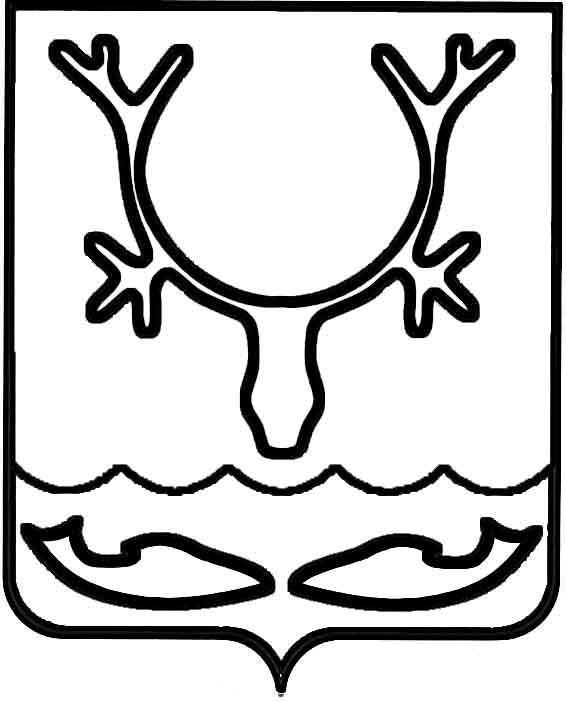 Администрация МО "Городской округ "Город Нарьян-Мар"ПОСТАНОВЛЕНИЕот “____” __________________ № ____________		г. Нарьян-МарВ целях приведения нормативных актов в соответствие с федеральным законодательством и создания условий для заинтересованности членов народной дружины, выполняющих задачи, направленные на снижение уровня преступности, укрепление правопорядка и общественной безопасности на территории муниципального образования "Городской округ "Город Нарьян-Мар", стимулирование участия граждан в охране общественного порядка, Администрация МО "Городской округ "Город Нарьян-МарП О С Т А Н О В Л Я Е Т:Внести в постановление Администрации МО "Городской округ "Город Нарьян-Мар" от 09.04.2014 № 973 "Об утверждении Положения об условиях и порядке выплаты денежного поощрения членам народной дружины МО "Городской округ "Город Нарьян-Мар", участвующим в охране общественного порядка                     на территории МО "Городской округ "Город Нарьян-Мар" (в редакции постановления Администрации МО "Городской округ "Город Нарьян-Мар"                    от 05.05.2014 № 1260) следующие изменения:Преамбулу изложить в следующей редакции:"В целях создания условий, направленных на снижение уровня преступности, укрепление правопорядка и общественной безопасности на территории муниципального образования "Городской округ "Город Нарьян-Мар", стимулирование участия граждан в охране общественного порядка, в соответствии          с Федеральным законом от 02.04.2014 № 44-ФЗ "Об участии граждан в охране общественного порядка" Администрация МО "Городской округ "Город Нарьян-Мар постановляет:";В Положение об условиях и порядке выплаты денежного поощрения членам народной дружины МО "Городской округ "Город Нарьян-Мар", участвующим в охране общественного порядка на территории МО "Городской округ "Город Нарьян-Мар", утвержденное постановлением Администрации МО "Городской округ "Город Нарьян-Мар" от 09.04.2014 № 973, внести изменение, дополнив пункт 2.4. абзацем следующего содержания:"Членам дружины может быть выплачено денежное поощрение                             по результатам их участия в охране общественного порядка за квартал и (или) календарный год на основании представления командира дружины в пределах имеющихся бюджетных средств на соответствующий финансовый год.".Опубликовать настоящее постановление в официальном бюллетене МО "Городской округ "Город Нарьян-Мар" "Наш город" и разместить в информационно-телекоммуникационной сети "Интернет" на сайте www.adm-nmar.ruНастоящее постановление вступает в силу со дня его подписания.2811.20142913О внесении изменений в постановление Администрации МО "Городской округ "Город Нарьян-Мар" от 09.04.2014 № 973 И.о. главы МО "Городской округ "Город Нарьян-Мар" А.Б.Бебенин